Уведомлениеоб изменениях в трудовом законодательстве, связанных с формированием сведений о трудовой деятельности в электронном виде(электронная трудовая книжка)Уважаемый(ая)________________________________________!В соответствии со ст. 2 Федерального закона от 16.12.2019г. № 439-ФЗ «О внесении изменений в Трудовой кодекс Российской Федерации в части формирования сведений о трудовой деятельности в электронном виде» каждый работник до 31.12.2020 г. включительно обязан сделать выбор относительно того, будет ли его работодатель продолжать вести трудовую книжку работника в бумажной форме в соответствии со ст. 66 Трудового кодекса РФ, или перейдёт на формирование основной информации о трудовой деятельности и трудовом стаже работника в исключительно электронном виде в соответствии со ст. 66.1 Трудового кодекса РФ.Принимая во внимание вышеизложенное, Вы имеете право выбрать один из двух вариантов:Продолжение ведения работодателем Вашей трудовой книжки в бумажной форме в соответствии со ст. 66 ТК РФ. Для продолжения ведения трудовой книжки в бумажной форме Вы можете в срок до 31.12.2020 г. подать соответствующее письменное заявление работодателю (в кадровой службе имеется образец такого заявления). В этом случае после 01.01.2021 г. работодатель будет продолжать вести Вашу трудовую книжку в бумажной форме и одновременно передавать сведения в Пенсионный фонд в электронном виде. За работником, воспользовавшимся своим правом на дальнейшее ведение работодателем трудовой книжки в бумажной форме в соответствии со ст. 66 ТК РФ, это право сохраняется при последующем трудоустройстве к другим работодателям.Работник, подавший письменное заявление о продолжении ведения работодателем трудовой книжки в бумажной форме, в соответствии со ст. 66 ТК РФ сохраняет право в последующем подать работодателю письменное заявление о предоставлении ему работодателем сведений о трудовой деятельности исключительно в электронном виде в соответствии со ст. 66.1 ТК РФ.Отказ от ведения работодателем Вашей трудовой книжки в бумажной форме. Для отказа от трудовой книжки в бумажной форме необходимо заявить работодателю о Вашем желании, чтобы работодатель предоставлял Вам сведения о Вашей трудовой деятельности в соответствии со ст. 66.1 ТК РФ, т.е. исключительно в электронном виде. Для этого в тот же срок, до 31.12.2020 г., Вы можете подать соответствующее письменное заявление работодателю (в кадровой службе также имеется образец такого заявления). В этом случае работодатель выдаст Вам Вашу трудовую книжку в бумажном виде на руки и с этого момента будет освобождён от ответственности за ее ведение и хранение. Вся ответственность за сохранность Вашей трудовой книжки в бумажной форме и все риски, связанные с её утратой, с этого момента будут возложены на Вас. При выдаче Вам Вашей трудовой книжки в бумажной форме на руки в нее вносится запись о подаче работником заявления о предоставлении ему работодателем сведений о трудовой деятельности в электронном виде в соответствии со статьей 66.1 ТК РФ. Трудовая книжка с такой отметкой не может быть использована в качестве трудовой книжки ни у Вашего теперешнего работодателя, ни у будущих других работодателей.  В этом случае после 01.01.2021 г. работодатель будет учитывать Ваши сведения и передавать их в Пенсионный фонд РФ исключительно в электронной форме. При отказе от бумажной трудовой книжки в дальнейшем Вы не сможете вернуться к ее ведению в бумажном виде, сведения будут подаваться исключительно в электронном виде, как в МГУ, так и у будущих других работодателей.Важно: Информация о поданном работником том или ином заявлении включается в сведения о трудовой деятельности, представляемые работодателем для хранения в информационных ресурсах Пенсионного фонда РФ в электронном виде. В случае, если работник не подал работодателю ни одного из вышеуказанных заявлений, работодатель продолжит вести его трудовую книжку в бумажной форме в соответствии со ст. 66 ТК РФ и одновременно передавать сведения о трудовой деятельности работника в Пенсионный фонд РФ в электронном виде.  Также в этом случае работник сохраняет право на ведение трудовой книжки в бумажном виде при последующем трудоустройстве к другим работодателям.За работником сохраняется право в любой момент подать работодателю письменное заявление об отказе от бумажной трудовой книжки, с просьбой о переходе на предоставление сведений о его трудовой деятельности исключительно в электронном виде в соответствии со ст. 66.1 ТК РФ. 		Сотрудники соответствующей кадровой службы Вашего подразделения готовы максимально подробно проконсультировать Вас по вопросам вводимых изменений в ТК РФ.С Уведомлением ознакомлен(а), экземпляр Уведомления на руки получил(а) _______________________________________  _________________________ «____» ___________ 20___ г. Ответственный сотрудник кадровой службы: ________________________________________  __________________________ «____» ___________ 20___ г. 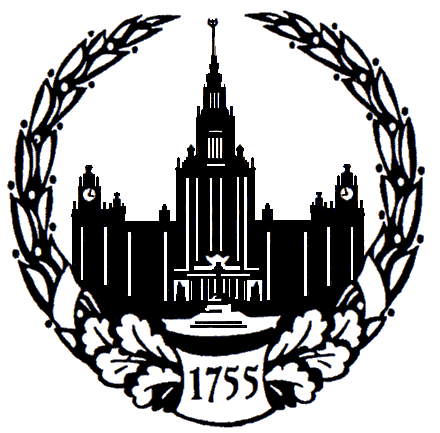 МОСКОВСКИЙГОСУДАРСТВЕННЫЙУНИВЕРСИТЕТимениМ.В.ЛОМОНОСОВАФИЛИАЛ МГУв г. СЕВАСТОПОЛЕ299001,  г. Севастополь, ул. Героев Севастополя, 7Факс:(0692) 48-79-07, (0692) 40-21-41Email:priemdir@sev.msu.ruwww.sev.msu.ru____________№____________  ______________________________________________________________________________